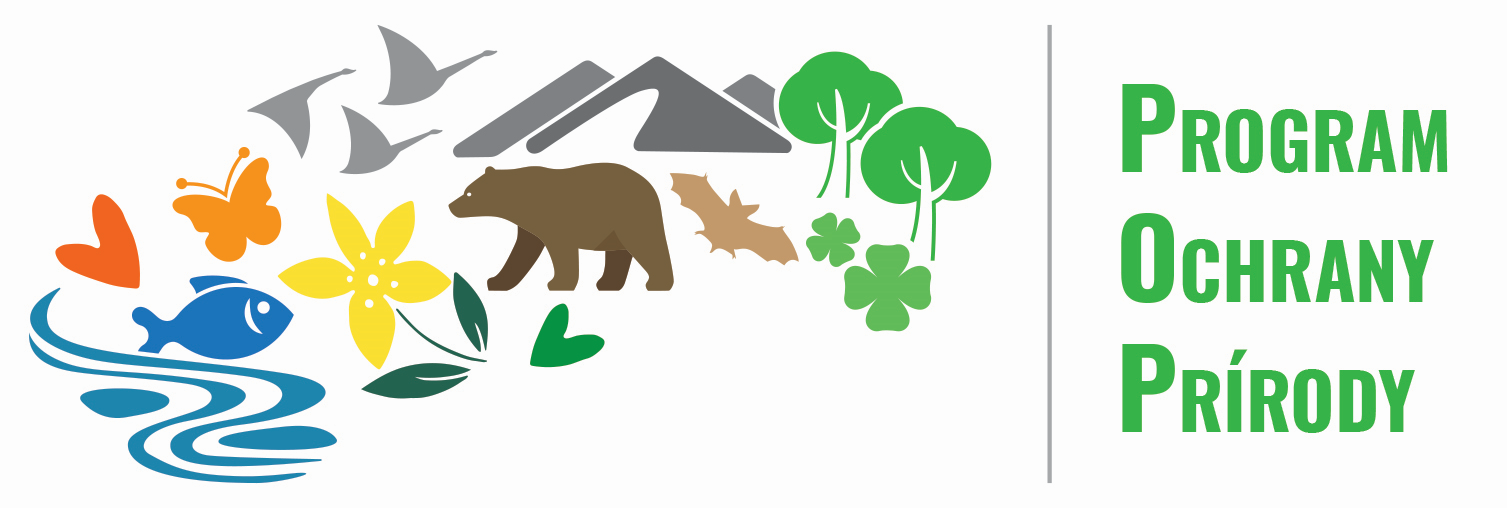 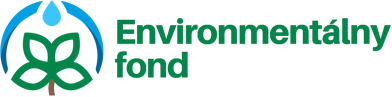 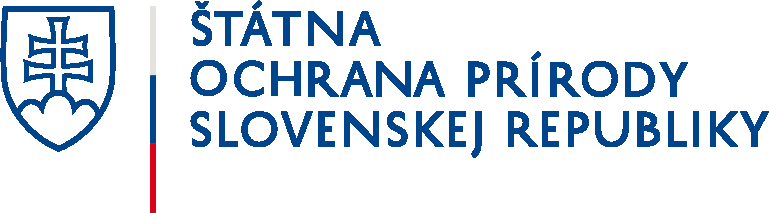 Monitorovacia správa program ochrany prírody1. číslo dotačnej zmluvy:2. MONITOROVACIA SPRÁVA JE:   MONITOROVACIE OBDOBIE: prvá   druhá   tretia  štvrtá   piata  od ukončenia realizácie projektu do 31.12.RRRR3. NÁZOV PROJEKTU 4. Informácie o príjemcovi4. Informácie o príjemcovi4. Informácie o príjemcovi4. Informácie o príjemcovi4. Informácie o príjemcoviPríjemca dotácie: Štatutárny orgán/ zástupca: IČO:Sídlo/adresa príjemcuPSČObec (mesto)Ulicač. domuSídlo/adresa príjemcu5. KONTAKTNÁ OSOBA PRE MONITOROVACIU SPRÁVU5. KONTAKTNÁ OSOBA PRE MONITOROVACIU SPRÁVU5. KONTAKTNÁ OSOBA PRE MONITOROVACIU SPRÁVU5. KONTAKTNÁ OSOBA PRE MONITOROVACIU SPRÁVU5. KONTAKTNÁ OSOBA PRE MONITOROVACIU SPRÁVUPriezvisko Priezvisko Priezvisko MenotitulTelefón:E-mail: Mobil:Fax:6. skutočný Začiatok a ukončenie realizácie projektu6. skutočný Začiatok a ukončenie realizácie projektuDátum skutočného začatia realizácie projektu (mm/rrrr)Dátum skutočného ukončenia realizácie projektu (mm/rrrr) 7. dosiahnuté fyzické výstupyUveďte hlavné  dosiahnuté fyzické výstupy a výsledky projektu:Príklad: POP1: kosenie, odstraňovanie inváznych druhov rastlín a sukcesných drevín, výroba a umiestnenie vtáčích búdok/hniezdnych podložiek, tvorba liahnísk pre obojživelníky, tvorba zelenej infraštruktúry. POP2: vybudovanie náučných tabúľ, aktivity na podporu rehabilitačných a záchranných staníc. POP3: aktivity zamerané realizáciu výchovno-vzdelávacích podujatí a programov environmentálnej výchovy, tvorba výstav, posterov, voľne šíriteľných publikácií...8. DOPADY PROJEKTU 8. DOPADY PROJEKTU Prispela realizácia projektu ku skvalitneniu životného prostredia?  áno                                       niePrispela realizácia projektu k zvýšeniu environmentálneho povedomia verejnosti o ochrane prírody? áno                                       nie9. UDRŽATEľNOSť PROJEKTUPopíšte ako je zabezpečená udržateľnosť výsledkov a výstupov projektu. Uveďte spôsoby ich využívania a hlavnú cieľovú skupinu, ktorej dané výsledky a výstupy projektu boli a sú určené. Sú výsledky projektu využívané počas monitorovacieho obdobia projektu? Áno: ako? Nie: prečo?10. JE PREDMET PROJEKTU NAĎALEJ V MAJETKU PRÍJEMCU? áno                                       nie11. BOLA VYKONANÁ KONTROLA V SÚVISLOSTI S REALIZOVANÝM PROJEKTOM? áno, dňa:                              nie12. Čestné vyhlásenie Ja, dolu podpísaný prijímateľ podpory ...................................................... narodený dňa........................... v ........................................... čestne vyhlasujem, že všetky informácie obsiahnuté v monitorovacej správe projektu sú pravdivé.Zaväzujem sa bezodkladne písomne informovať o všetkých zmenách, ktoré sa týkajú uvedených údajov a skutočností.Meno a priezvisko žiadateľa (štatutárny orgán/zástupca): .....................................................................................Podpis žiadateľa (štatutárny orgán/zástupca ) ...............................................................................................................Miesto podpisu: ....................................................................Dátum podpisu: ....................................................................